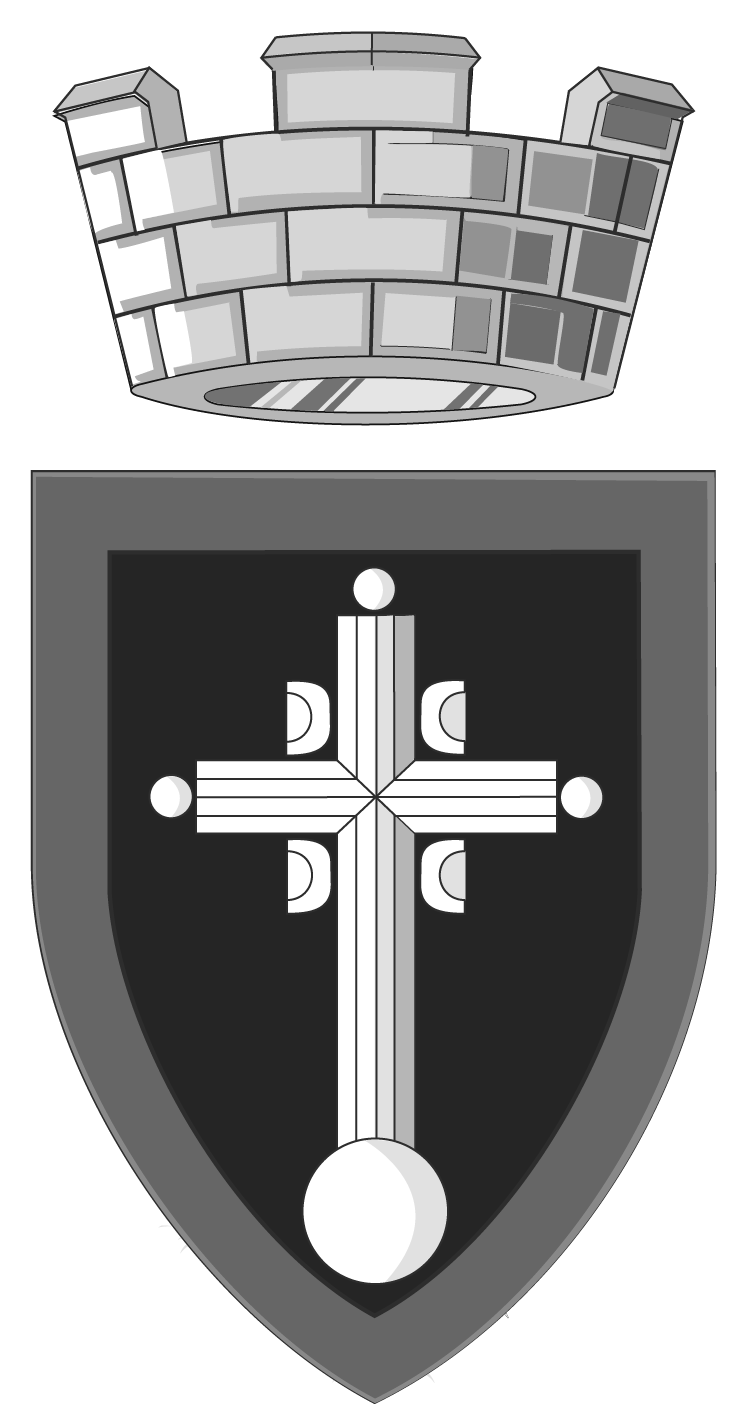 РЕПУБЛИКА СРБИЈА – ГРАД  БЕОГРАДГРАДСКА ОПШТИНА ВРАЧАРБеоград, Његошева 77ОБРАЗАЦ НАРАТИВНОГ ПРИКАЗА БУЏЕТА ПРОЈЕКТАпопунити искључиво на рачунарује тако подешена да се не могу додавати нови редови.НАРАТИВНИ ПРИКАЗ БУЏЕТА представља интегрални део буџета у ком су много јасније и прецизније приказани планирани трошкови пројекта. Припрема и израда наративног приказа буџета је база за израду табеларног буџета. У наративном приказу детаљно се описује, образлаже и приказује структура трошкова за сваку буџетску линију посебно.Напомена: У табели су наведене буџетске линије; у пољима испод сваке од њих треба образложити све трошкове који припадају тој линији, при чему их треба наводити у складу са њиховим редоследом у обрасцу буџета пројекта . По потреби, у оквиру сваке буџетске линије можете додавати поља. Број карактера у пољима није ограничен.ИЗЈАВА НОСИОЦА ПРОЈЕКТАКао одговорно лице подносиоца пријаве/корисникa средстава _______________ , под кривичном и материјалном одговорношћу, изјављујем: да су сви подаци, који су наведени у пријави на овом конкурсу истинити;да као подносилац пријаве поседујем изворе финансирања, професионалну способност и потребне квалификације неопходне за реализацију пројекта;да су измирени сви доспели порези, доприноси и друге јавне дажбине у складу са прописима Републике Србије;да се против удружења или одговорних лица у удружењу не воде поступци пред надлежним судовима;да подносилац пријаве није добио средства од другог донатора у укупном траженом износу (или недостајућа средства) за предлог пројекта којим конкурише и да ће обавестити о свим додатним финансирањима од стране било ког донатора;да сам упознат/а са свим обавезама корисника средстава добијених по основу конкурса (услови наведени у Уредби о критеријумима, мерилима и начину избора пројеката у култури који се финансирају и суфинансирају из буџета Републике Србије, аутономне покрајине, односно јединица локалне самоуправе, Смерницама за предлагаче пројекта и да сам са њима сагласан/на);да сам упознат/а да, у случају да је рачун корисника средстава у блокади, Градска општина Врачар неће извршити пренос средстава.  _________________	 _______________												__________________________Место	    Датум																Потпис 							(име и презиме одговорног лица)Ова изјава сматра се прихваћеном стављањем потписа одговорног лица на крају овог листа1.ЉУДСКИ РЕСУРСИ ЉУДСКИ РЕСУРСИ ЉУДСКИ РЕСУРСИ ИЗНОСУправљање и администрација – лица ангажована током целокупног трајања пројекта Управљање и администрација – лица ангажована током целокупног трајања пројекта Управљање и администрација – лица ангажована током целокупног трајања пројекта 1.1.1.1.1.1.1.2.…2.ПУТНИ ТРОШКОВИ – ПРЕВОЗПУТНИ ТРОШКОВИ – ПРЕВОЗПУТНИ ТРОШКОВИ – ПРЕВОЗ2.1.1.2.1.2.…3.ТРОШКОВИ НАБАВКЕ ОПРЕМЕ, МАТЕРИЈАЛНИХ СРЕДСТАВА И ПРИБОРАТРОШКОВИ НАБАВКЕ ОПРЕМЕ, МАТЕРИЈАЛНИХ СРЕДСТАВА И ПРИБОРАТРОШКОВИ НАБАВКЕ ОПРЕМЕ, МАТЕРИЈАЛНИХ СРЕДСТАВА И ПРИБОРА3.1.1.3.1.2....4.ЛОКАЛНА КАНЦЕЛАРИЈА / ТРОШКОВИ ПРОЈЕКТАЛОКАЛНА КАНЦЕЛАРИЈА / ТРОШКОВИ ПРОЈЕКТАЛОКАЛНА КАНЦЕЛАРИЈА / ТРОШКОВИ ПРОЈЕКТА4.1.1.4.1.2....5.ОСТАЛИ ТРОШКОВИ, УСЛУГЕОСТАЛИ ТРОШКОВИ, УСЛУГЕОСТАЛИ ТРОШКОВИ, УСЛУГЕ5.1.1.5.1.2....УКУПАН ТРОШАК пројекта који финансира Градска општина ВрачарУКУПАН ТРОШАК пројекта који финансира Градска општина ВрачарУКУПАН ТРОШАК пројекта који финансира Градска општина ВрачарДатум и место _________________________Датум и место ________________________________________________________________(потпис овлашћеног лица и печат удружења)_______________________________________(потпис овлашћеног лица и печат удружења)_______________________________________(потпис овлашћеног лица и печат удружења)